MondayTuesdayWednesdayThursdayFridaySept 278h Saturday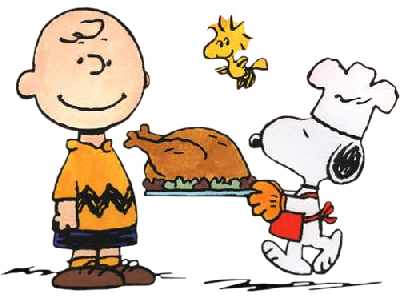 19:00 Manotick Shopping 10:30 Chair  Exercises 3rd f11:00 Chair  Exercises 3rd fl 10:30 Catholic Rosary-chapel2:00 Bingo 1st fl2:30 Movie “Galapaos ” Theatre Room3:00-&3:30  Ice Cream3:00 Tea at Three-2nd Floor 3:30 Professor Cammy-1st fl29:30 Mary Cook Stories with Fran10:00 Balance Class- 3rd 10:15 Board games with Anna Marie-1st fl 10:30 Brain Games-1st fl floor11:15 Wellness Class-3rd 1:30 Canasta with Peggy- 2nd fl 2:00 Bingo-1st fl3:00 Tea at Three-2nd Floor 3:30 Shuffleboard-1st fl4:00 Hymn Sing with Rev Hartman39:00 Billings Bridge9:30 Chair  Exercises 3rd fl 10:00 Chair  Exercises 3rd f10:30 3rd  Floor Activities2:00 Art Group 3rd  floor2:00 Ottawa Therapy Dog Rufus Visits-3rd floor3:00 Tea at Three-2nd Floor PUB Nite & 6:30 Living Wish for Bert with a campfire  on the Patio and singalong with ShannonHungarian Snacks 49:15  Reminiscence -Bdrm10:00 Balance Class-3rd 10:45 Roman Catholic Mass 11:15 Wellness Class-3rd11:00 Kars Luncheon2:00 Bingo-1st 3:00 Tea at Three-2nd Floor 3:00 Bridge 2nd fl3:15  Meet Jay Tysick Councillor Osgoode Ward-3rd floor59:00 Walking Club meet on patio9:30  Chair  Exercises 3rd fl10:00 Chair  Exercises 3rd fl10:30 Giant Crossword-3rd fl2:00 Romance Movie- Ch 692:00  Social Hour and Entertainment  with Noel Dimar3:00 Tea at Three-2nd Floor 69:15 North Gowers Farmers Market 10:15 Bingo11:00 Tai Chi-3rd fl 2-3:30 Harvest Moon Dance with Velvet Touch -3rd fl3:00 Tea at Three-2nd Floor Kr7 Thanksgiving Sunday10:15 Giant Crossword Puzzle-1st fl 11:00 Catholic Rosary Prayer11:15 Catholic Communion2:00 Movie”Les Choristes” Theatre Room 2:00 Ecumenical Service with Bob Caines3:00 Tea at Three-2nd Floor K8 Footcare Nurse InThanksgiving Monday9:15 You Be The Judge-3rd floor10:30 Catholic Rosary-chapel2:30 Movie “ War of The Worlds ” Theatre Room3:00-&3:30  Ice Cream3:00 Tea at Three-2nd Floor 3:15 Bingo-99:00 Manicures/ Yazmin 10:00 Balance Class- 3rd10:15 Board games with Anna Marie-1st fl 10:30 Brain Games-3rd fl 11:15 Wellness Class-3rd 1:30 Canasta with Peggy- 2nd fl1:30 Chair Yoga with Georgia-3rd fl 2:30 Residents Council Meeting- 3rd floor3:00 Tea at Three-2nd Floor 3:30 Shuffleboard-1st fl109:00 Shopping at Barrhaven 9:30 Chair  Exercises 3rd fl 10:00 Chair  Exercises 3rd f10:30 3rd  Floor Activities2:00 Art Group 3rd  floor2:00 The A’Chord Group entertains-PATIO? 20 folks3:00 Tea at Three-2nd Floor 3:30 Ottawa Therapy Dog Rufus Visits-3rd floor119:00 Manotick Shopping 9:15  Reminiscence -Bdrm10:00 Balance Class-3rd 11:15 Wellness Class-3rd10:30 Lets Bake Cookies-1st fl1:00 -3 p.m. Shoe Sales Vendor-1st fl 2:00 Bingo-1st3:00 Tea at Three-2nd Floor 3:00 Bridge 2nd fl3:00 Latin Chair Dancing-1st  129:00 Walking Club meet on patio9:30  Chair  Exercises 3rd fl10:00 Chair  Exercises 3rd fl10:30 Giant Crossword-3rd fl2:00 Romance Movie- Ch 692:00  Social Hour and Entertainment  with Margie and Bruce 3:00 Tea at Three-2nd Floor 1311:00 Tai Chi-3rd fl 2:00  Movie-“ Elizabeth the Golden Age”- Theatre Room2:15 Bingo-1st  floor 3:00 Tea at Three-2nd Floor 3:30 Stick to the Rhythm with Rozsa G1410:15 Family Feud-1st fl 11:00 Catholic Rosary Prayer11:15 Catholic Communion2:00 Movie-“James Franco 127 Hours” Theatre Room 2:00 Ecumenical Service with Rev Gratton3:00 Tea at Three-2nd Floor G159:30 Knitting Group-3rd fl10:30 Chair  Exercises 3rd f11:00 Chair  Exercises 3rd fl2:00 Bingo-1st fl	2:30 Movie-“Wildlife Specials” Theatre Room3:00 Ice Cream Cart-1st  3:00 Tea at Three-2nd Floor 3:15  Trivia Time with Pat -3rd fl1610:00 Balance Class10:15 Board games with Anna Marie-1st fl 11:15 Wellness Class11:15 Catholic Rosary1:30 Canasta with Peggy- 2nd fl2:00 Bingo-1st fl3:00 Tea at Three-2nd Floor 3:30 Shuffleboard-1st fl179:00 Shopping at Kemptville9:30 Chair  Exercises 3rd fl10:00 Chair  Exercises 3rd f10:30 3rd  Floor Activities2:00 Ottawa Therapy Dog Rufus Visits-3rd floor2:00 Art Group 3rd  fl3:00 Tea at Three-2nd Floor 3:00 George on Piano-3rd floor189:15  Reminiscence -Bdrm10:00 Balance Class-3rd 10:00 Downton Abby- CH 6910:45 Catholic Mass with Father Titus 11:15 Wellness Class-3rd1:00 Gatineau Leaves Trip2:00 Bingo-1st3:00 Bridge 2nd fl3:00 Tea at Three-2nd Floor 199:00 Manotick Shopping9:30  Chair  Exercises 3rd fl10:00 Chair  Exercises 3rd fl 2:00 Romance Movie- Ch 692:00  Entertainment with Al Mazur3:00 Tea at Three-2nd Floor 2010:15 Bingo-3rd floor11:00 Tai Chi-3rd fl 2:00 Classic Movie Ch 692:00 Movie-”Thelma & Louise”- Theatre Room2:00 Concordia German Choir-3rd floor3:00 Tea at Three-2nd Floor 3:15 Bugs the Bunny visits-3rd flF2110:15 Jeopardy -1st fl 11:00 Catholic Rosary Prayer11:15 Catholic Communion2:00 Movie- Working Girl”- Theatre Room 2:00 Ecu Service Rev Gratton 3:00 Tea at Three-2nd Floor 3:15 Marimba Players 3rd floorF22 Footcare Nurse In9:30 Knitting Group-3rd fl10:30 Chair  Exercises 3rd f11:00 Chair  Exercises 3rd flNew 2:00 Monthly Euchre with R.O.S.S.S. -3rd floor2:00 Bingo-1st fl	2:30 Movie-“ Nature’s Most Amazing Events Disc 1 ” Theatre Room3:00 Ice Cream Cart-1st 3:00 Tea at Three-2nd Floor  3:30-9 pm Municipal Elections! 23 9:00 Manicures/ Yazmin 10:00 Balance Class10:15 Board games with Anna Marie-1st fl 10:30 Brain Games11:15 Wellness Class11:15 Catholic Rosary1:30 Canasta with Peggy- 2nd fl1:30 Chair Yoga with Georgia-3rd fl 2:00 Bingo-1st fl3:00 Tea at Three-2nd Floor 2:00 Wine Tasting by Vineyards –Garden View 3:30 Shuffleboard-1st fl249:00 Shopping at Giant Tiger9:30 Chair  Exercises 3rd fl10:00 Chair  Exercises 3rd f10:30 3rd  Floor Activitie2:00 Ottawa Therapy Dog Rufus Visits-3rd floor2:00 Art Group 3rd  floor3:00 Tea at Three-2nd Floor 3:00 Residents Council Meeting Garden View259:15  Reminiscence -Bdrm10:00 Balance Class-3rd 10:00 Ecumenical Service with Rev. Grant mc Neil-Chapel11:15 Wellness Class-3rd1:30 Rideau Carleton Slots2:00 Bingo-1st3:00 Tea at Three-2nd Floor 3:00 Bridge 2nd fl3:00 Latin Chair Dancing-1st  269:00 Manotick Shopping9:30  Chair  Exercises 3rd fl10:00 Chair  Exercises 3rd fl 10:30 Pumpkin Decorating-1st fl2:00  Entertainment with The Chords and Birthday party3:00 Tea at Three-2nd Floor 2711:00 Tai Chi-3rd fl 2:00 Movie-“Ryan’s Daughter”- Theatre Room2:15 Bingo-3rd floor3:00 Tea at Three-2nd Floor 3:30 Stick to the Rhythm with Rozsa A28 10:15 Giant Crossword Puzzle-1st fl 11:00 Catholic Rosary Prayer11:15 Catholic Communion2:00 Movie—“A Fish Called Wanda”- Theatre Room 2:00 Ecu Service Rev Gratton 3:00 Tea at Three-2nd Floor 299:30 Knitting Group-3rd f9:30 Indoor Garage Sale-1st fl Senior Christmas10:30 Chair  Exercises 3rd fl11:00 Chair  Exercises 3rd fl2:00 Bingo-1st fl	2:30 Movie-“ Nature’s Most Amazing Events Disc 2” Theatre 3:00 Ice Cream Cart-1st 3:00 Tea at Three-2nd Floor 4:00 Octoberfest Party with International Set“Wurst  Party Ever”3010:00 Balance Class10:15 Board games with Anna Marie-1st fl 10:30 Brain Games11:15 Wellness Class11:15 Catholic Rosary1:30 Canasta with Peggy- 2nd fl2:00 Bingo-1st fl3:00 Tea at Three-2nd Floor 3:30 Shuffleboard-1st f317-8 a.m. & 11- 12 Pounds Pulse /Pressure- 9:00 Shopping Carlingwood Mall  Lunch Out9:30 Chair  Exercises 3rd f10:00 Chair  Exercises 3rd f10:30 3rd  Floor Activities2:00 Art Group 3rd  floor3:00 Tea at Three-2nd Floor 3:00 Halloween Party with Freddie Pitz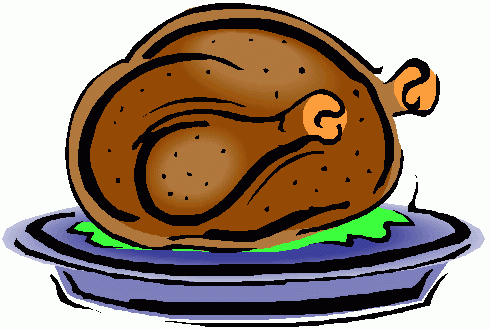 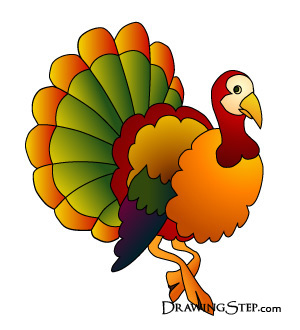 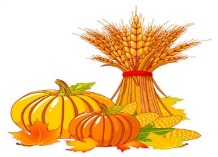 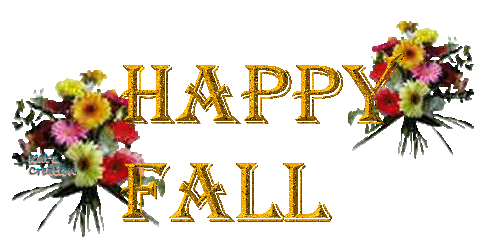 